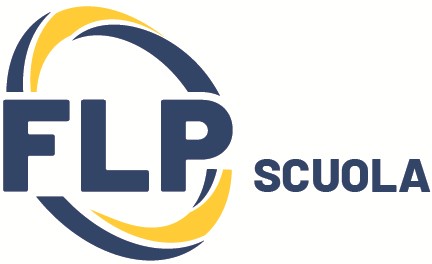 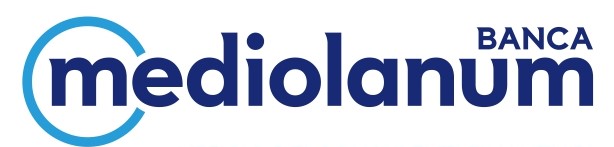  SEGRETERIA PROVINCIALE FLP SCUOLA FOGGIAVIA NICOLA DELLI CARRI, 15 FOGGIA-tel0881375150-             Mail info@flpscuolafoggia.it“A TEATRO TI PORTA……….. FLP SCUOLA FOGGIA e BANCA MEDIOLANUM”Il/la sottoscritt_ ……………………………………………………………….........iscritto/a alla FLP SCUOLA FOGGIA ovvero FLP COMPARTO PUBBLICO IMPIEGO, con la presente PRENOTA N...posti all’evento teatrale che si terrà il 9 MARZO 2024 ore 19,30  presso il CINE TEATRO CICOLELLA FOGGIA- VIALE XXIV MAGGIO 70.I posti prenotati riguardano il/la sottoscritt..nonché i sigg.1)………………………………………..2)……………………………………….3)……………………………………….Per ogni ulteriore informazione e/o comunicazione in merito all’evento, il mio indirizzo mail è il seguente………………………………………………….ovvero telefono……………………..Data…………………..                                            FIRMA…………………………Il/la sottoscritto autorizza il trattamento dei dati personali nonché attività promozionali pubblicitarie, nel rispetto della vigente normativa sulla protezione dei dati personali ed, in particolare, il Regolamento Europeo per la protezione dei dati personali 2016/679, il d.lgs. 30/06/2003 n. 196 e successive modifiche e integrazioni, come modificato da ultimo dal d.lgs. 10/08/2018 n. 101,Data…………………..                                                   FIRMA……………………………………………………………………………………………………………………………………………………………………………..Si prega compilare tutti i riquadri e apporre le due firme. La presente prenotazione deve essere inviata esclusivamente all’indirizzo mail iniziativeflpscuolafoggia@gmail.com ovvero consegnata presso la sede sindacale di Via Nicola delli Carri, 15 a Foggia ENTRO E NON OLTRE IL 4 MARZO 2024